                            ТЕРРИТОРИАЛЬНАЯ ИЗБИРАТЕЛЬНАЯ КОМИССИЯ            муниципального района Туймазинский район Республики Башкортостан с полномочиями избирательной комиссии сельских поселений муниципального района Туймазинский район Республики БашкортостанРЕШЕНИЕ « 8» июня   2018 года                                                             № 447/89-4О формировании участковой избирательной комиссии избирательного участка № 3005 муниципального района Туймазинский район Республики Башкортостан    Рассмотрев   предложения  по  кандидатурам  для  назначения  в  составы участковых  избирательных  комиссий,  в соответствии со статьями 20, 22,  Федерального закона  "Об  основных  гарантиях избирательных прав и права на участие   в   референдуме   граждан  Российской  Федерации",  Методическими рекомендациями   о   порядке   формирования  участковых избирательных комиссий муниципального района Туймазинский район Республики Башкортостан, утвержденными постановлением Центральной избирательной  комиссии  Российской  Федерации  от  17  февраля  2010  года N  192/1337-5, территориальная избирательная комиссия муниципального района Туймазинский район Республики Башкортостан, на которую постановлениями  Центральной избирательной комиссии Республики Башкортостан №  , 130/178-5, 130/196-5 и 130/242-5  от 11 декабря 2015 года, решила:Сформировать участковую избирательную комиссию избирательного участка № 3005 в количестве  10 человек в следующем составе (прилагается).Назначить председателем участковой избирательной комиссии  № 3005  Асадуллина Роберта Халитовича, 13.08.1953 рождения,  пенсионера.Участковой избирательной комиссии (Асадуллина Р.Х.) провести первое организационное заседание участковой избирательной комиссии не позднее 13 июня  2018 года.Направить настоящее решение в  Центральную избирательную комиссию Республики Башкортостан  не позднее 13 июня 2018  года. Направить настоящее решение в участковую избирательную комиссию № 3005. Разместить (опубликовать) настоящее решение на сайте Администрации муниципального района Туймазинский район Республики Башкортостан.Контроль за исполнением настоящего решения возложить на председателя территориальной избирательной комиссии муниципального района Туймазинский район Республики Башкортостан.  Председатель ТИК______________________________   Г.М.Алчинов   Секретарь ТИК    _______________________________    З.Ф.ГатауллинаПриложение к решению ТИК МР ТР РБот  08.06.2018   года № 447/89-4СОСТАВ УИК№3005 для проведения выборов и референдумов на территориимуниципального района Туймазинский район на 2018-2023 гг.Адрес: 452794, РБ, Туймазинский район, с.Кандры, СОШ  № 1  с. Кандры, ул.Крупская, 5АБАШЌОРТОСТАН РЕСПУБЛИКАЋЫ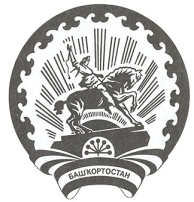 ТУЙМАЗЫ РАЙОНЫМУНИЦИПАЛЬ РАЙОНЫТЕРРИТОРИЛЬ ЋАЙЛАУ КОМИССИЯЋЫ452750, Туймазы ќалаhы, Островский урамы, 34
Тел. (34782) 7-29-04; факс 7-29-04e-mail:tiktmz@mail.ruРЕСПУБЛИКА БАШКОРТОСТАН ТЕРРИТОРИАЛЬНАЯ  ИЗБИРАТЕЛЬНАЯ  КОМИССИЯМУНИЦИПАЛЬНОГО РАЙОНА ТУЙМАЗИНСКИЙ РАЙОН452750, г. Туймазы, ул. Островского, 34
Тел. (34782) 7-29-04; факс 7-29-04 e-mail:tiktmz@mail.ru№ п/пФамилия, имя,  отчествоДата рожденияМесто рожденияГра-жданст-воСерия, номер пас-порта или документа, заменяющего пас-порт  гражданина Российской Феде-рации, с указанием даты его выдачи и наименования вы- давшего его органаМесто работы, должность, при их отсутствии род занятийЯвляется ли госу-дарствен-ным или муниципальным служа-щимНали-ие опыта в избира-тельных кампа-нияхКем выдвинутОбразованиеАдрес места жительстваНомер телефона1Асадуллин Роберт Халитович   председатель13.08.1953гор.Благове-щенск Респ.Башкор-тостанРФ80 02  941064 ТГРОВД 24.04.2002 г.пенсионернетдаСовет СП Кандрин-ский с/свысшее,           УНИ в . инженер-механикс.Кандры, ул.Рабочая, д,19893715100842Латыпова  Айгуль Барыевна секретарь03.04.1978пос.Кандры гор.Туймазы Респ.Башкор-тостанРФ80 03 149233 ТГРОВД РБ 24.05.2002г.ГУ ЦЗН Туймазинского     р-на, специалистнетдаЕдиная Россиявысшее,       ВЭГУ, юрист, 2005г.с.Кандры, ул.Нефтяни-ков, д.20, кв.314-83-683Масалимов Рустам Ринатович зам.председа-теля09.12.1984д.Севадыбаш Буздякского р-на РБРФ80 05 497878 ТГРОВД 20.05.2005 г.МБОУ СОШ №1 с.Кандры преподаватель физкультурынетдаЛДПРВысшее, в 2014 году ФГБОУ ВПО БГПУ, педагог физической культурыс.Кандры, ул.Матросова д.5 кв.794-71-95893784638074РафиковаЭльмираРинатовна19.10.1974с.Языково Благоварско-го р-на РБРФ80 02 940352 выд. 22.04.2002 г. ТГРОВД РБКандринская больница, медицинская сестранетнетГраждан-ская платфор-маСреднее профессиональ-ное, в 1993 г. Туймазинское медицинское училище, медицинская сестрас.Кандры ул.Матросова д.13 кв.42892794511705Сагитова Сирена Фанузовна06.11.1964с.Сайраново Туймазинского р-на РБРФ80 09 953343 выд. 30.11.2009 г. Отделом УФМС России по РБ в гор.ТуймазыМБОУ СОШ № 1 с.Кандры, заместитель директора по УВРнетнетПо месту работыВысшее, в 1987 году БГПИ, учитель географии и биологиис.Кандры ул.Чапаева д.7 кв.3893749137706Халиуллина Гульназ Сарваровна05.04.1982Д.Новый Яппар Давлекансвс-кого р-на РБРФ80 05 709926 ОУФМС России по РБ в г.Туймазы07.12.2005 г.МБОУ СОШ № 1 с.Кандры, учитель биологиинетнетСправед-ливая РоссияВысшее, в 2006 году БГУ, учитель биологиис.Чукадыта-макул.Школьнаяд.31892792515707Хуснетдинова Лилия Фанилевна11.10.1976пос. Кандры БашкортостанРФ8005 215727ТГРОВД04.06.2004ООО «РН-Ремонт НПО»уборщикнетдаРешением Бюро БРО политической партииКПРФСред. Спец.Октябрьс-кий комму-нально-стро-ительный техникум 1999С. Кандры, ул. Российская, д. 138-927-929-52-478ГимазетдиноваСветланаМусавировна01.09.1982с.Ермухамет Туймазинского р-на РБРФ80 05 214548 выд. Туймазинским ГРОВД РБ 26.03.2004 г.МБОУ СОШ № 1 с.Кандры, учитель башкирского языканетнетС места работыВысшее, в 2008 г. БГУ, филилогС.Кандры ул.Матросова д.13 кв.57892733892999Галимова Гузалия Барыевна24.121974пос.Кандры г.Туймазы РБРФ80 02 862252ТГРОВД21.03.2002 г.МБОУ СОШ №1 с.Кандры преподавательдадас места работывысшее, БГПУ в ., педагог-психологс.Кандры, ул.8937158563410Войт Людмила Митрофановна12.03.1959Станция Клявлинского района Куйбышевской областиРФ8005 710787 ТГРОВД РБ от 10.05.2006ДК « Юбилейный»нетнетЛДПРВысшее, Куйбышевский государственный институт культуры, 1988 год, культурно – просветительная работыС. Кандры, ул. Матросова, 589279625811